6 июня  2023 года Всероссийский Физкультурно-спортивный комплекс «ГТО» собрал  в МКУ «КСК» сотрудников Военного комиссариата по Красноярскому району которых ждали испытания по следующим видам: бег  на 60 м (с), бег на 100 м (с), наклон вперед из положения стоя с прямыми ногами на гимнастической скамье, поднимание туловища из положения лежа на спине (количество раз за 1 минуту), подтягивание из виса на высокой перекладине, сгибание и разгибание рук в упоре лежа на полу. Участники выдержали предложенные им испытания и зарядились позитивными эмоциями!Если и Вы хотите ознакомиться с ВФСК ГТО, узнать свою возрастную ступень, виды и нормы, которые Вам необходимо выполнить, зарегистрируйтесь на сайте www.gto.ru и получите всю необходимую информацию по адресу с. Красный Яр, ул. Советская, 47, а также по телефону:(8-846-57)2-01-66.#спортнормажизни#новостигто#гто63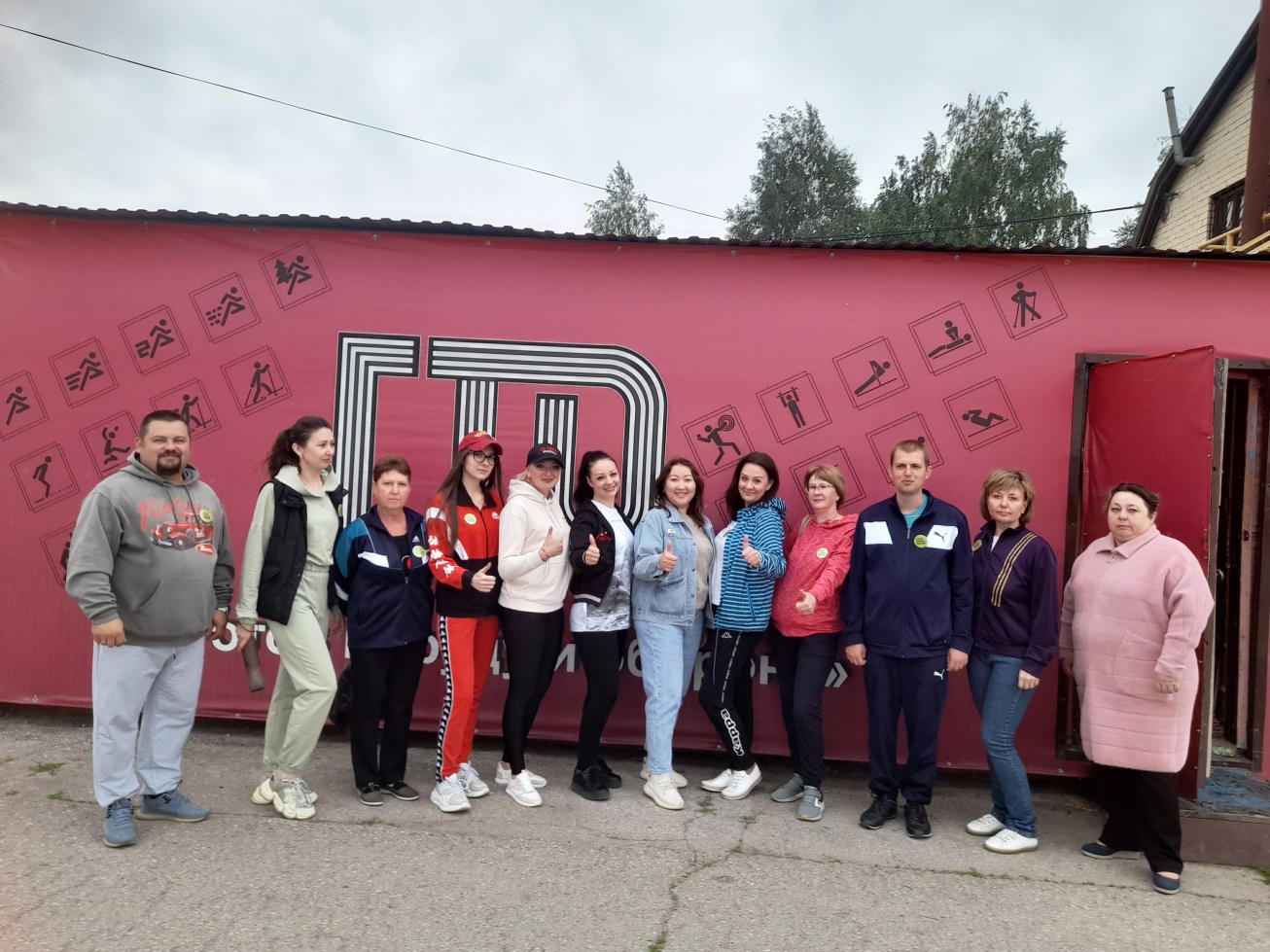 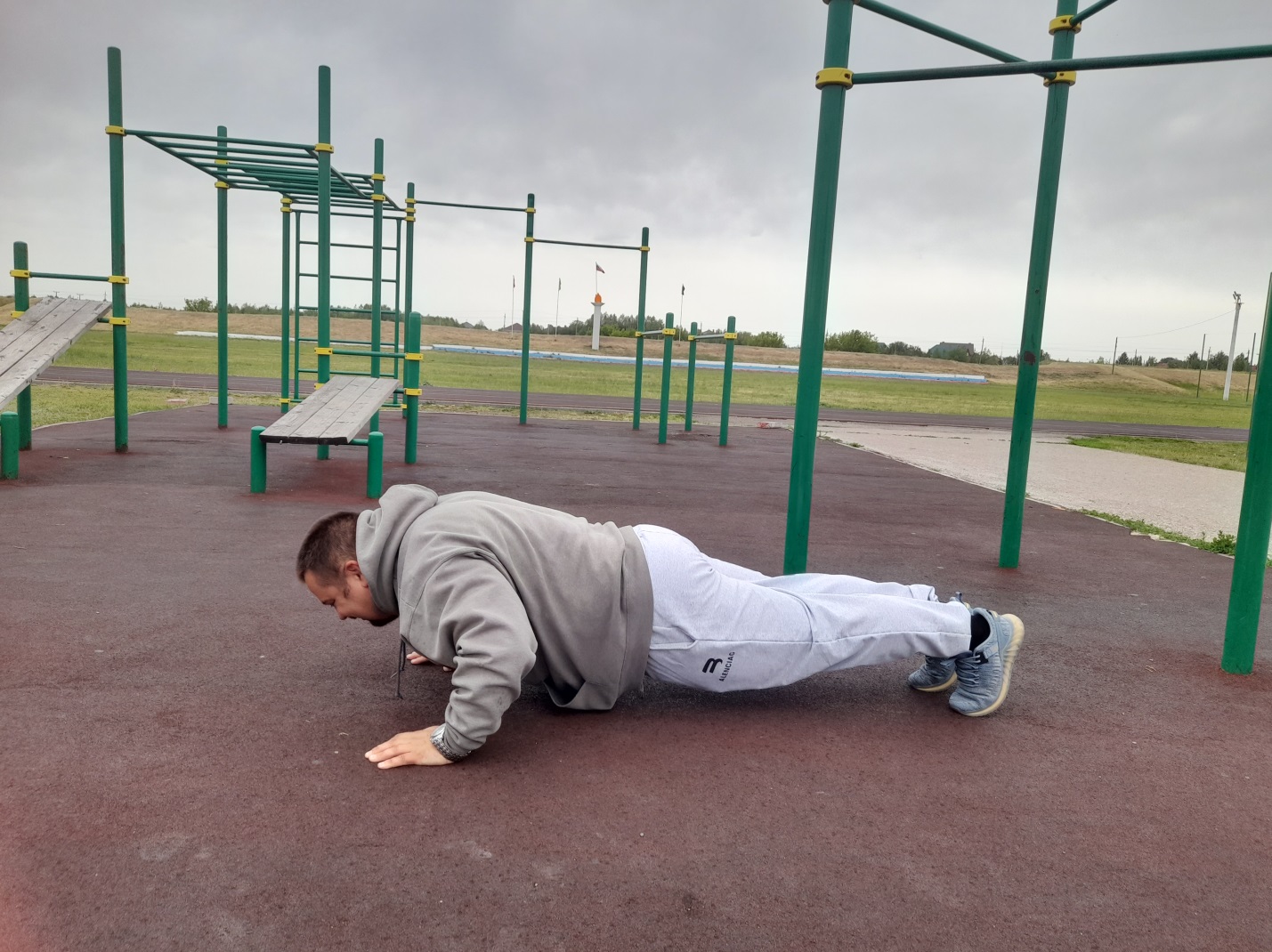 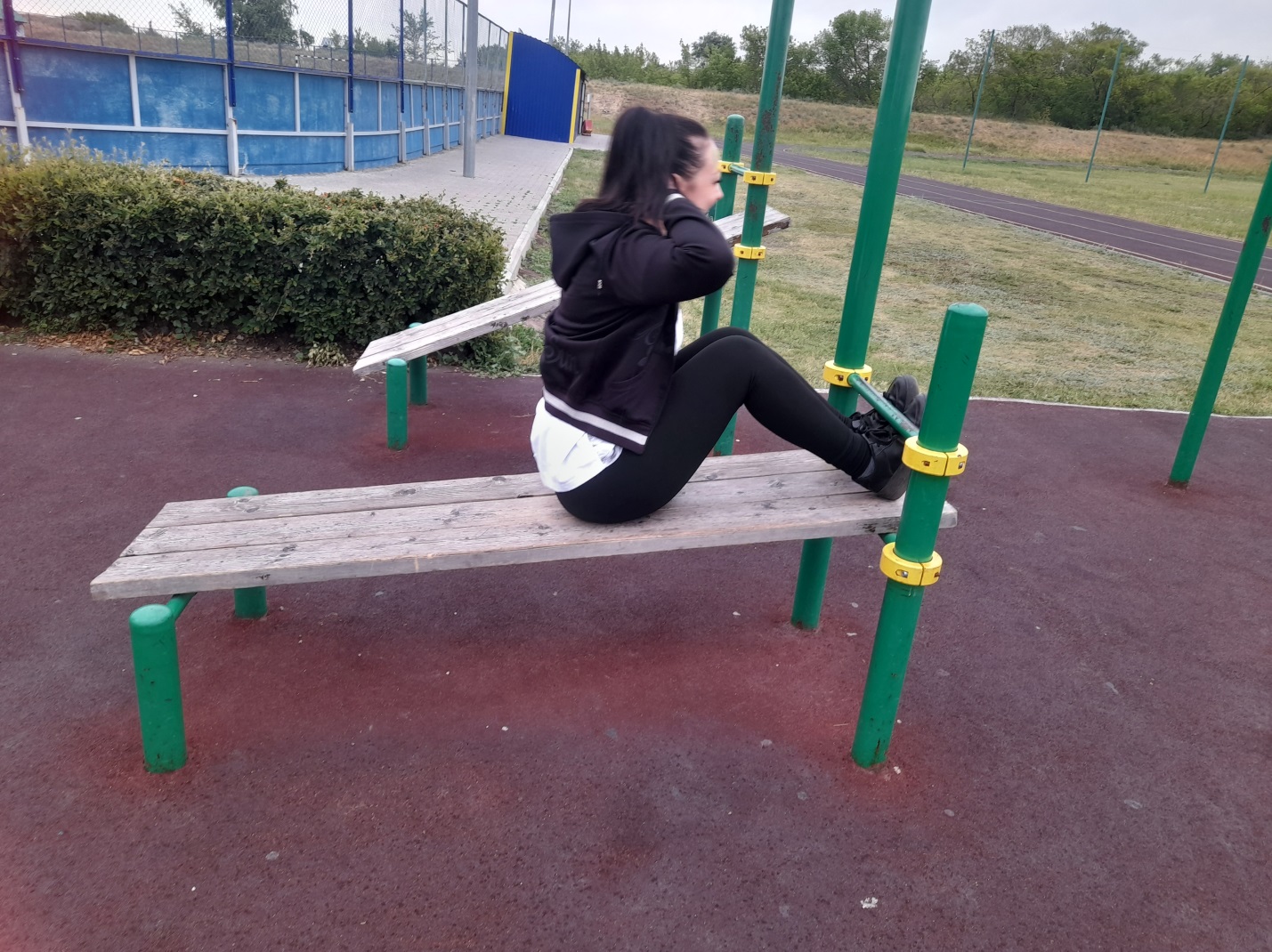 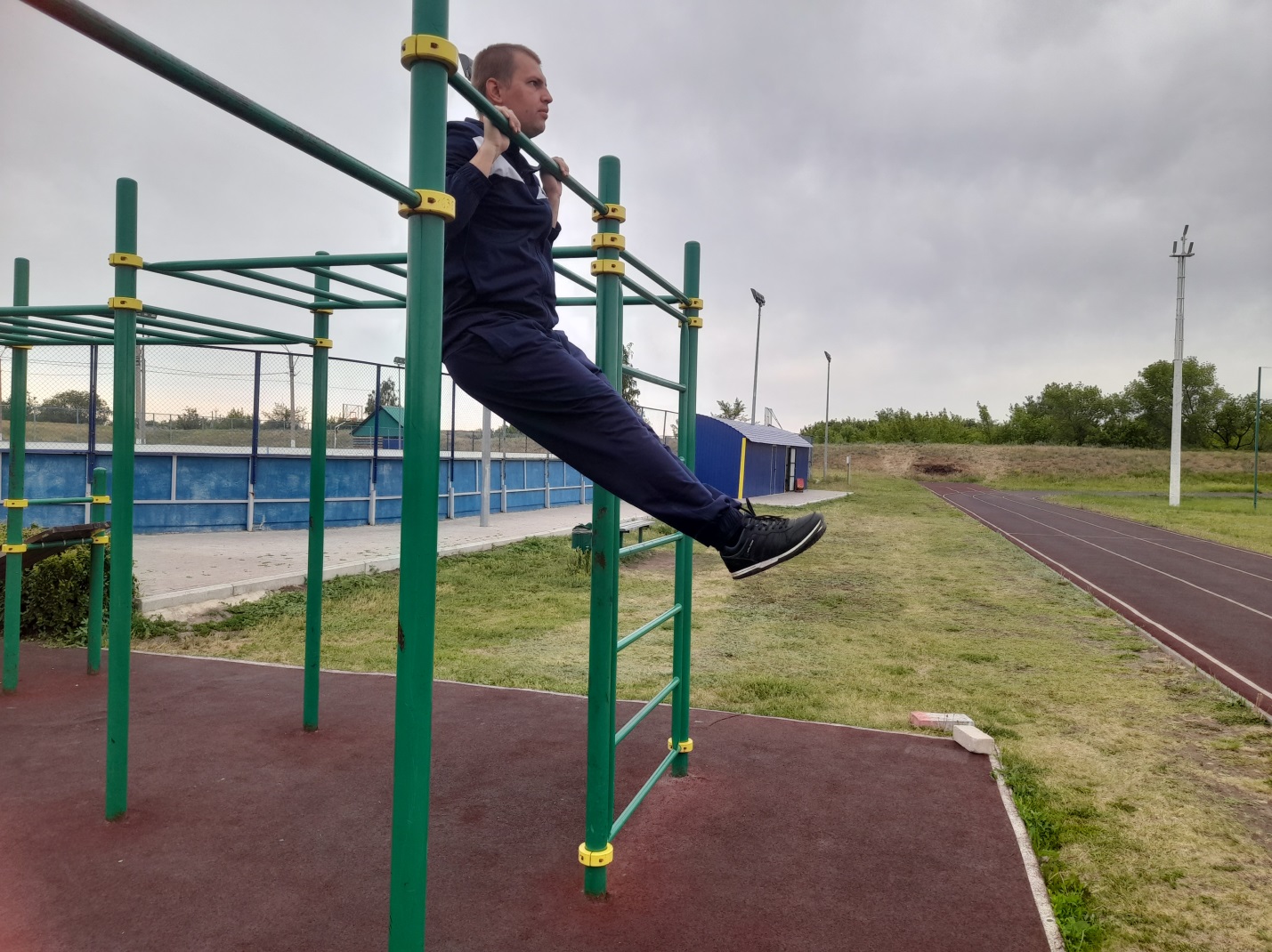 